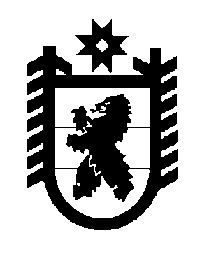 Российская Федерация Республика Карелия    ПРАВИТЕЛЬСТВО РЕСПУБЛИКИ КАРЕЛИЯРАСПОРЯЖЕНИЕот  28 декабря 2017 года № 749р-Пг. Петрозаводск Одобрить Дополнительное соглашение к Соглашению о предоставлении субсидии бюджету субъекта Российской Федерации из федерального бюджета от 18 февраля 2017 года № 074-08-083.Исполняющий обязанностиГлавы Республики Карелия                                                              А.Е. Чепик 